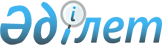 О внесении изменений в решение Теректинского районного маслихата от 15 декабря 2011 года № 43-2 "О районном бюджете на 2012-2014 годы"
					
			Утративший силу
			
			
		
					Решение Теректинского районного маслихата Западно-Казахстанской области от 11 сентября 2012 года № 5-3. Зарегистрировано Департаментом юстиции Западно-Казахстанской области 25 сентября 2012 года № 3092. Утратило силу решением Теректинского районного маслихата Западно-Казахстанской области от 31 января 2013 года № 8-3      Сноска. Утратило силу решением Теректинского районного маслихата Западно-Казахстанской области от 31.01.2013 № 8-3

      В соответствии с Бюджетным кодексом Республики Казахстан от 4 декабря 2008 года, Законом Республики Казахстан от 23 января 2001 года "О местном государственном управлении и самоуправлении в Республике Казахстан" Теректинский районный маслихат РЕШИЛ:

      1. Внести в решение Теректинского районного маслихата "О районном бюджете на 2012-2014 годы" от 15 декабря 2011 года № 43-2 (зарегистрированное в Реестре государственной регистрации нормативных правовых актов за № 7-12-115, опубликованное 24 февраля 2012 года, 6 марта 2012 года, 14 марта 2012 года, 20 марта 2012 года, 31 марта 2012 года, 5 апреля 2012 года, 5 мая 2012 года, 11 мая 2012 года, 26 мая 2012 года, 8 июня 2012 года, 16 июня 2012 года, 22 июня 2012 года в газете "Теректі жаңалығы-Теректинская новь" № 8, № 9-10, № 11, № 12, № 13, № 14, № 18, № 19, № 21, № 23, № 24, № 25) следующие изменения:

      приложение 1 к указанному решению изложить в новой редакции согласно приложению к настоящему решению.

      2. Настоящее решение вводится в действие с 1 января 2012 года.

 Районный бюджет на 2012 год
					© 2012. РГП на ПХВ «Институт законодательства и правовой информации Республики Казахстан» Министерства юстиции Республики Казахстан
				
      Председатель сессии

В. И. Галкин

      Секретарь районного маслихата

А. Ж. Нургалиев
Приложение
к решению маслихата
от 11 сентября 2012 года № 5-3
Приложение 1
к решению маслихата
от 15 декабря 2011 года № 43-2Категория

Категория

Категория

Категория

Категория

Сумма

Класс

Класс

Класс

Класс

Сумма

Подкласс

Подкласс

Подкласс

Сумма

Специфика

Специфика

Сумма

Наименование

Сумма

1

2

3

4

5

6

I. ДОХОДЫ

4143071

1

Налоговые поступления

587217

01

Подоходный налог

253851

2

Индивидуальный подоходный налог

253851

03

Социальный налог

213909

1

Социальный налог

213909

04

Налоги на собственность

99556

1

Налоги на имущество

68533

3

Земельный налог

5123

4

Налог на транспортные средства

18832

5

Единый земельный налог

7068

05

Внутренние налоги на товары, работы и услуги

16658

2

Акцизы

5404

3

Поступления за использование природных и других ресурсов

7919

4

Сборы за ведение предпринимательской и профессиональной деятельности 

3335

08

Обязательные платежи, взимаемые за совершение юридически значимых действий и (или) выдачу документов уполномоченными на то государственными органами или должностными лицами

3243

1

Государственная пошлина

3243

2

Неналоговые поступления

8047

01

Доходы от государственной собственности 

2716

1

Поступления части чистого дохода государственных предприятий

1

5

Доходы от аренды имущества, находящегося в государственной собственности

2715

04

Штрафы, пени, санкции, взыскания, налагаемые государственными учреждениями, финансируемыми из государственного бюджета, а также содержащимися и финансируемыми из бюджета (сметы расходов) Национального Банка Республики Казахстан

5317

1

Штрафы, пени, санкции, взыскания, налагаемые государственными учреждениями, финансируемыми из государственного бюджета, а также содержащимися и финансируемыми из бюджета (сметы расходов) Национального Банка Республики Казахстан, за исключением поступлений от организаций нефтяного сектора

5317

06

Прочие неналоговые поступления

14

1

Прочие неналоговые поступления

14

3

Поступления от продажи основного капитала 

0

01

Продажа государственного имущества, закрепленного за государственными учреждениями

0

1

Продажа государственного имущества, закрепленного за государственными учреждениями

0

03

Продажа земли и нематериальных активов

0

1

Продажа земли 

0

4

Поступления трансфертов

3547807

02

Трансферты из вышестоящих органов государственного управления

3547807

2

Трансферты из областного бюджета

3547807

Функциональная группа

Функциональная группа

Функциональная группа

Функциональная группа

Функциональная группа

Сумма

Функциональная подгруппа

Функциональная подгруппа

Функциональная подгруппа

Функциональная подгруппа

Сумма

Администратор бюджетных программ

Администратор бюджетных программ

Администратор бюджетных программ

Сумма

Программа

Программа

Сумма

Наименование

Сумма

1

2

3

4

5

6

II. ЗАТРАТЫ

4176744

01

Государственные услуги общего характера

314264

1

Представительные, исполнительные и другие органы, выполняющие общие функции государственного управления

297240

112

Аппарат маслихата района (города областного значения)

14471

001

Услуги по обеспечению деятельности маслихата района (города областного значения)

14471

122

Аппарат акима района (города областного значения)

63067

001

Услуги по обеспечению деятельности акима района (города областного значения)

58517

003

Капитальные расходы государственного органа

4550

123

Аппарат акима района в городе, города районного значения, поселка, аула (села), аульного (сельского) округа

219702

001

Услуги по обеспечению деятельности акима района в городе, города районного значения, поселка, аула (села), аульного (сельского) округа

216287

022

Капитальные расходы государственного органа

3415

9

Прочие государственные услуги общего характера

17024

459

Отдел экономики и финансов района (города областного значения)

17024

001

Услуги по реализации государственной политики в области формирования и развития экономической политики, государственного планирования, исполнения бюджета и управления коммунальной собственностью района (города областного значения)

17024

02

Оборона

11160

1

Военные нужды 

3160

122

Аппарат акима района (города областного значения)

3160

005

Мероприятия в рамках исполнения всеобщей воинской обязанности

3160

2

Организация работы по чрезвычайным ситуациям

8000

122

Аппарат акима района (города областного значения)

8000

007

Мероприятия по профилактике и тушению степных пожаров районного (городского) масштаба, а также пожаров в населенных пунктах, в которых не созданы органы государственной противопожарной службы

8000

03

Общественный порядок, безопасность, правовая,судебная, уголовно- исполнительная деятельность

225

1

Правоохранительная деятельность

225

458

Отдел жилищно-коммунального хозяйства, пассажирского транспорта и автомобильных дорог района (города областного значения)

225

021

Обеспечение безопасности дорожного движения в населенных пунктах

225

04

Образование

2630364

1

Дошкольное воспитание и обучение

175132

464

Отдел образования района (города областного значения)

175132

009

Обеспечение дошкольного воспитания и обучения

174128

021

Увеличение размера доплаты за квалификационную категорию воспитателям детских садов, мини-центров, школ-интернатов: общего типа, специальных (коррекционных), специализированных для одаренных детей, организаций образования для детей-сирот и детей, оставшихся без попечения родителей, центров адаптации несовершеннолетних за счет трансфертов из республиканского бюджета

1004

2

Начальное,основное среднее и общее среднее образование

2367471

123

Аппарат акима района в городе, города районного значения, поселка, аула (села), аульного (сельского) округа

14155

005

Организация бесплатного подвоза учащихся до школы и обратно в аульной (сельской) местности

14155

464

Отдел образования района (города областного значения)

2353316

003

Общеобразовательное обучение 

2191565

006

Дополнительное образование для детей 

125615

063

Повышение оплаты труда учителям, прошедшим повышение квалификации по учебным программам АОО "Назарбаев интеллектуальные школы" за счет трансфертов из республиканского бюджета

1987

064

Увеличение размера доплаты за квалификационную категорию учителям организаций начального, основного среднего, общего среднего образования: школы, школы- интернаты: (общего типа, специальных (корекционных), специализированных для одаренных детей; организаций для детей-сирот и детей, оставшихся без попечения родителей) за счет трансфертов из республиканского бюджета

34149

9

Прочие услуги в области образования

87761

464

Отдел образования района (города областного значения)

59837

001

Услуги по реализации государственной политики на местном уровне в области образования 

10623

005

Приобретение и доставка учебников, учебно-методических комплексов для государственных учреждений образования района (города областного значения)

28331

007

Проведение школьных олимпиад, внешкольных мероприятий и конкурсов районного (городского) масштаба

1720

015

Ежемесячные выплаты денежных средств опекунам (попечителям) на содержание ребенка-сироты (детей-сирот), и ребенка (детей), оставшегося без попечения родителей за счет трансфертов из республиканского бюджета

12063

020

Обеспечение оборудованием, программным обеспечением детей-инвалидов, обучающихся на дому за счет трансфертов из республиканского бюджета

7100

466

Отдел архитектуры, градостроительства и строительства района (города областного значения)

27924

037

Строительство и реконструкция объектов образования

27924

05

Здравоохранение

1196

9

Прочие услуги в области здравоохранения

1196

123

Аппарат акима района в городе, города районного значения, поселка, аула (села), аульного (сельского) округа

1196

002

Организация в экстренных случаях доставки тяжелобольных людей до ближайшей организации здравоохранения, оказывающей врачебную помощь

1196

06

Социальная помощь и социальное обеспечение

218209

2

Социальная помощь

196383

451

Отдел занятости и социальных программ района (города областного значения)

196383

002

Программа занятости

73858

005

Государственная адресная социальная помощь

12800

006

Оказание жилищной помощи

1950

007

Социальная помощь отдельным категориям нуждающихся граждан по решениям местных представительных органов

15463

010

Материальное обеспечение детей- инвалидов, воспитывающихся и обучающихся на дому

2105

014

Оказание социальной помощи нуждающимся гражданам на дому

35798

016

Государственные пособия на детей до 18 лет

35000

017

Обеспечение нуждающихся инвалидов обязательными гигиеническими средствами и предоставление услуг специалистами жестового языка, индивидуальными помощниками в соответствии с индивидуальной программой реабилитации инвалида

10595

023

Обеспечение деятельности центров занятости населения

8814

9

Прочие услуги в области социальной помощи и социального обеспечения

21826

451

Отдел занятости и социальных программ района (города областного значения)

21826

001

Услуги по реализации государственной политики на местном уровне в области обеспечения занятости социальных программ для населения

20636

011

Оплата услуг по зачислению, выплате и доставке пособий и других социальных выплат

1190

07

Жилищно-коммунальное хозяйство

425339

1

Жилищное хозяйство

37500

123

Аппарат акима района в городе, города районного значения, поселка, аула (села), аульного (сельского) округа

500

007

Организация сохранения государственного жилищного фонда города районного значения, поселка, аула (села), аульного (сельского) округа

500

458

Отдел жилищно-коммунального хозяйства, пассажирского транспорта и автомобильных дорог района (города областного значения)

2000

004

Обеспечение жильем отдельных категорий граждан

2000

466

Отдел архитектуры, градостроительства и строительства района (города областного значения)

35000

003

Проектирование, строительство и (или) приобретение жилья государственного коммунального жилищного фонда

10000

004

Проектирование, развитие, обустройство и (или) приобретение инженерно-коммуникационной инфраструктуры

25000

2

Коммунальное хозяйство

277616

123

Аппарат акима района в городе, города районного значения, поселка, аула (села), аульного (сельского) округа

2898

014

Организация водоснабжения населенных пунктов

2898

458

Отдел жилищно-коммунального хозяйства, пассажирского транспорта и автомобильных дорог района (города областного значения)

17312

012

Функционирование системы водоснабжения и водоотведения

13225

028

Развитие коммунального хозяйства

4087

466

Отдел архитектуры, градостроительства и строительства района (города областного значения)

257406

005

Развитие коммунального хозяйства

75540

006

Развитие системы водоснабжения и водоотведения

181866

3

Благоустройство населенных пунктов

110223

123

Аппарат акима района в городе, города районного значения, поселка, аула (села), аульного (сельского) округа

52003

008

Освещение улиц населенных пунктов

18582

009

Обеспечение санитарии населенных пунктов

670

011

Благоустройство и озеленение населенных пунктов

32751

458

Отдел жилищно-коммунального хозяйства, пассажирского транспорта и автомобильных дорог района (города областного значения)

58220

016

Обеспечение санитарии населенных пунктов

4450

018

Благоустройство и озеленение населенных пунктов

53770

08

Культура, спорт, туризм и информационное пространство

389587

1

Деятельность в области культуры

154718

457

Отдел культуры, развития языков, физической культуры и спорта района (города областного значения)

154718

003

Поддержка культурно-досуговой работы

154718

2

Спорт

121834

457

Отдел культуры, развития языков, физической культуры и спорта района (города областного значения)

4120

009

Проведение спортивных соревнований на районном (города областного значения) уровне

1176

010

Подготовка и участие членов сборных команд района (города областного значения) по различным видам спорта на областных спортивных соревнованиях

2944

466

Отдел архитектуры, градостроительства и строительства района (города областного значения)

117714

008

Развитие объектов спорта и туризма 

117714

3

Информационное пространство

88792

456

Отдел внутренней политики района (города областного значения)

10754

002

Услуги по проведению государственной информационной политики через газеты и журналы 

9554

005

Услуги по проведению государственной информационной политики через телерадиовещание

1200

457

Отдел культуры, развития языков, физической культуры и спорта района (города областного значения)

78038

006

Функционирование районных (городских) библиотек

77393

007

Развитие государственного языка и других языков народа Казахстана

645

9

Прочие услуги по организации культуры, спорта, туризма и информационного пространства

24243

456

Отдел внутренней политики района (города областного значения)

15141

001

Услуги по реализации государственной политики на местном уровне в области информации, укрепления государственности и формирования социального оптимизма граждан

11614

003

Реализация региональных программ в сфере молодежной политики

3527

457

Отдел культуры, развития языков, физической культуры и спорта района (города областного значения)

9102

001

Услуги по реализации государственной политики на местном уровне в области культуры, развития языков, физической культуры и спорта 

9102

10

Сельское, водное, лесное, рыбное хозяйство, особо охраняемые природные территории, охрана окружающей среды и животного мира, земельные отношения

48269

1

Сельское хозяйство

15164

459

Отдел экономики и финансов района (города областного значения)

11964

099

Реализация мер по оказанию социальной поддержки специалистов

11964

475

Отдел предпринимательства, сельского хозяйства и ветеринарии района (города областного значения)

3200

005

Обеспечение функционирования скотомогильников (биотермических ям)

2000

007

Организация отлова и уничтожения бродячих собак и кошек

1200

008

Возмещение владельцам стоимости изымаемых и уничтожаемых больных животных, продуктов и сырья животного происхождения

0

6

Земельные отношения

9007

463

Отдел земельных отношений района (города областного значения)

9007

001

Услуги по реализации государственной политики в области регулирования земельных отношений на территории района (города областного значения)

9007

10

9

Прочие услуги в области сельского, водного, лесного, рыбного хозяйства, охраны окружающей среды и земельных отношений

24098

475

Отдел предпринимательства, сельского хозяйства и ветеринарии района (города областного значения)

24098

013

Проведение противоэпизоотических мероприятий

24098

11

Промышленность, архитектурная, градостроительная и строительная деятельность

17073

2

Архитектурная, градостроительная и строительная деятельность

17073

466

Отдел архитектуры, градостроительства и строительства района (города областного значения)

17073

001

Услуги по реализации государственной политики в области строительства, улучшения архитектурного облика городов, районов и населенных пунктов области и обеспечению рационального и эффективного градостроительного освоения территории района (города областного значения)

17023

015

Капитальные расходы государственного органа

50

12

Транспорт и коммуникации

59727

1

Автомобильный транспорт

59727

123

Аппарат акима района в городе, города районного значения, поселка, аула (села), аульного (сельского) округа

5997

013

Обеспечение функционирования автомобильных дорог в городах районного значения, поселках, аулах(селах), аульных (сельских) округах

5997

458

Отдел жилищно-коммунального хозяйства, пассажирского транспорта и автомобильных дорог района (города областного значения)

53730

023

Обеспечение функционирования автомобильных дорог

53730

13

Прочие

40013

9

Прочие

40013

123

Аппарат акима района в городе, города районного значения, поселка, аула (села), аульного (сельского) округа

5460

040

Реализация мер по содействию экономическому развитию регионов в рамках Программы "Развитие регионов" за счет целевых трансфертов из республиканского бюджета

5460

458

Отдел жилищно-коммунального хозяйства, пассажирского транспорта и автомобильных дорог района (города областного значения)

7185

001

Услуги по реализации государственной политики на местном уровне в области жилищно-коммунального хозяйства, пассажирского транспорта и автомобильных дорог 

7185

459

Отдел экономики и финансов района (города областного значения)

5305

012

Резерв местного исполнительного органа района (города областного значения) 

5305

475

Отдел предпринимательства, сельского хозяйства и ветеринарии района (города областного значения)

22063

001

Услуги по реализации государственной политики на местном уровне в области развития предпринимательства, промышленности, сельского хозяйства и ветеринарии

19243

003

Капитальные расходы государственного органа

2820

14

Обслуживание долга 

3

1

Обслуживание долга 

3

459

Отдел экономики и финансов района (города областного значения)

3

021

Обслуживание долга местных исполнительных органов по выплате вознаграждений и иных платежей по займам из областного бюджета

3

15

Трансферты

21315

1

Трансферты

21315

459

Отдел экономики и финансов района (города областного значения)

21315

006

Возврат неиспользованных (недоиспользованных) целевых трансфертов

16417

024

Целевые текущие трансферты в вышестоящие бюджеты в связи с передачей функций государственных органов из нижестоящего уровня государственного управления в вышестоящий

4898

III. Чистое бюджетное кредитование

89683

Бюджетные кредиты 

95440

10

Сельское, водное, лесное, рыбное хозяйство, особо охраняемые природные территории, охрана окружающей среды и животного мира, земельные отношения

95440

1

Сельское хозяйство

95440

459

Отдел экономики и финансов района (города областного значения)

95440

018

Бюджетные кредиты для реализации мер социальной поддержки специалистов социальной сферы 

95440

Категория

Категория

Категория

Категория

Категория

Сумма

Класс

Класс

Класс

Класс

Сумма

Подкласс

Подкласс

Подкласс

Сумма

Специфика

Специфика

Сумма

Наименование

Сумма

5

Погашение бюджетных кредитов

5757

01

Погашение бюджетных кредитов

5757

1

Погашение бюджетных кредитов, выданных из государственного бюджета

5757

IV. Сальдо по операциям с финансовыми активами

0

Функциональная группа

Функциональная группа

Функциональная группа

Функциональная группа

Функциональная группа

Сумма

Функциональная подгруппа

Функциональная подгруппа

Функциональная подгруппа

Функциональная подгруппа

Сумма

Администратор бюджетных программ

Администратор бюджетных программ

Администратор бюджетных программ

Сумма

Программа

Программа

Сумма

Наименование

Сумма

Приобретение финансовых активов

0

13

Прочие

0

9

Прочие

0

459

Отдел экономики и финансов района (города областного значения)

0

014

Формирование или увеличение уставного капитала юридических лиц

0

Категория

Категория

Категория

Категория

Категория

Сумма

Класс

Класс

Класс

Класс

Сумма

Подкласс

Подкласс

Подкласс

Сумма

Специфика

Специфика

Сумма

Наименование

Сумма

6

Поступления от продажи финансовых активов государства

0

01

Поступления от продажи финансовых активов государства

0

1

Поступления от продажи финансовых активов внутри страны

0

V. Дефицит (профицит) бюджета

-123356

VI. Финансирование дефицита (использование профицита) бюджета

123356

7

Поступления займов

80091

01

Внутренние государственные займы

80091

2

Договоры займа

80091

16

Погашение займов

76556

1

Погашение займов 

76556

459

Отдел экономики и финансов района (города областного значения)

76556

005

Погашение долга местного исполнительного органа перед вышестоящим бюджетом

76556

8

Используемые остатки бюджетных средств

119821

01

Остатки бюджетных средств

119821

1

Свободные остатки бюджетных средств

119821

